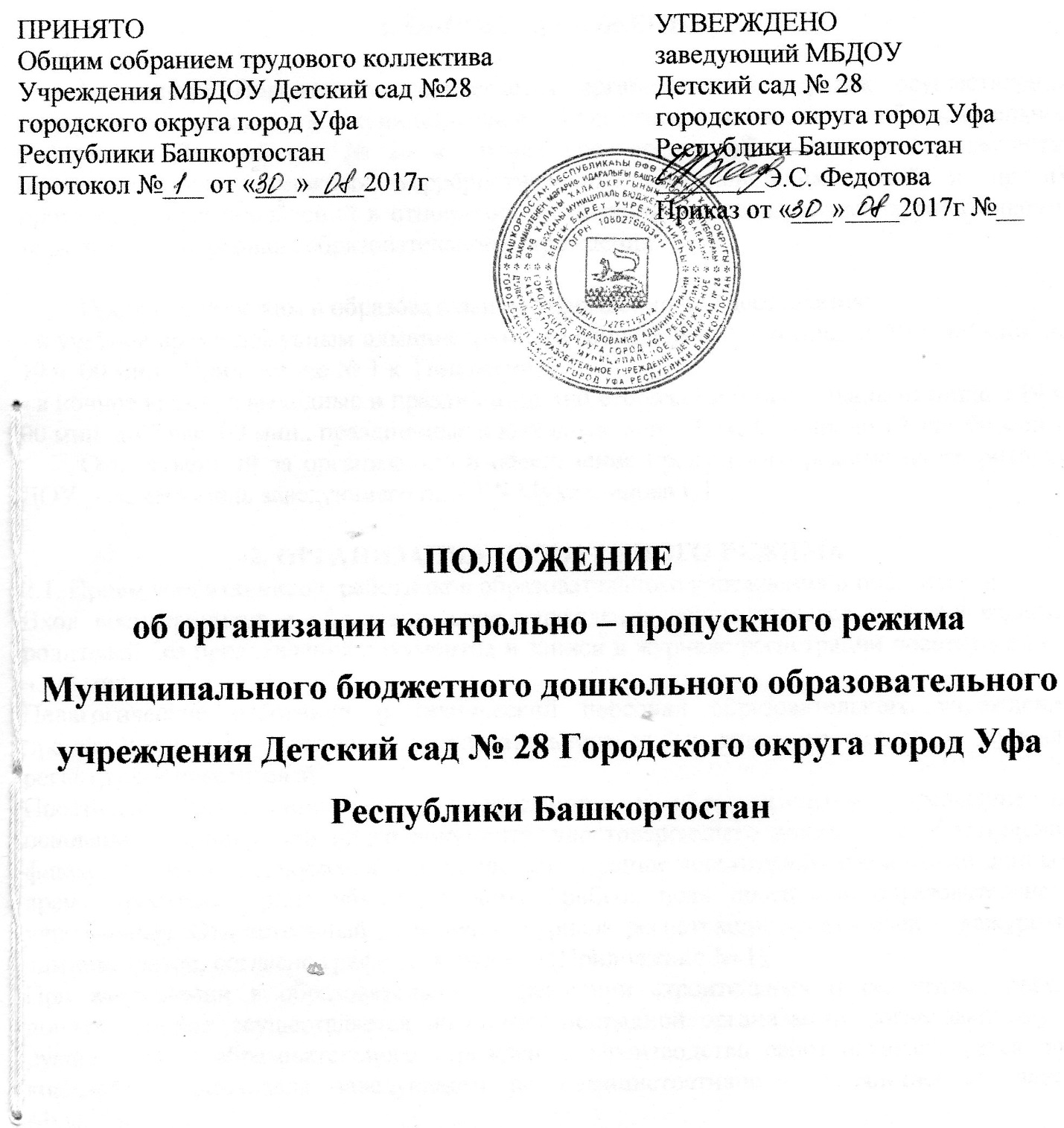 1. ОБЩИЕ ПОЛОЖЕНИЯ         Настоящим Положением определяется организация и порядок осуществления пропускного режима в муниципальное бюджетное дошкольное образовательное учреждение Детский сад № 28 в  целях обеспечения общественной безопасности, предупреждения возможных террористических, экстремистских акций и других противоправных проявлений в отношении воспитанников, педагогических работников и технического персонала образовательного учреждения.         Пропускной режим в образовательном учреждении осуществляется:- в учебное время дежурным администратором (понедельник – пятница с 10 ч. 00 мин. до 19 ч. 00 мин.) Приложение № 1 к  Положению.- в ночное время, в выходные и праздничные дни сторожами (понедельник-пятница с 19 ч. 00 мин. до 7 час. 00 мин., праздничные и выходные дни с 7 час.00 мин. до 19 час. 00 мин.)         Ответственный за организацию и обеспечение пропускного режима на территории ДОУ  -  заместитель заведующего по АХЧ Мухитдинова Г.Г.2. ОРГАНИЗАЦИЯ ПРОПУСКНОГО РЕЖИМА2.1. Прием воспитанников, работников образовательного учреждения и посетителей.Вход воспитанников в образовательное учреждение осуществляется в сопровождении родителей без предъявления документов и записи в журнале регистрации посетителей с 7 ч. 00 мин. Педагогические работники и технический персонал образовательного учреждения пропускаются на территорию образовательного учреждения без записи в журнале регистрации посетителей.Посетители (посторонние лица) пропускаются в образовательное учреждение на основании паспорта или иного документа, удостоверяющего личность, с обязательной фиксацией данных документа в журнале регистрации посетителей (паспортные данные, время прибытия, время убытия, к кому прибыл, цель посещения образовательного учреждения). Ответственный за ведение журнала регистрации посетителей – дежурный администратор, согласно графика сменности (Приложение № 1).При выполнении в образовательном учреждении строительных и ремонтных работ, допуск рабочих осуществляется по списку подрядной организации, согласованному с руководителем образовательного учреждения. Производство работ осуществляется под контролем заместителя заведующего по административно – хозяйственной части Мухитдиновой Г.Г.Посетитель, после записи его данных в журнале регистрации посетителей, перемещается по территории образовательного учреждения в сопровождении дежурного администратора  или  работника, к которому прибыл посетитель.Пропуск посетителей в здание образовательного учреждения во время учебно – воспитательного процесса допускается только с разрешения руководителя образовательного учреждения.После окончания времени, отведенного для входа воспитанников в МБДОУ Детский сад № 28 или их выхода из ДОУ, дежурный администратор обязан произвести осмотр помещений образовательного учреждения на предмет выявления посторонних, взрывоопасных и подозрительных предметов. Проход родителей на собрания осуществляется по списку, составленному и подписанному воспитателем с предъявлением родителями дежурному администратору или сторожу документа, удостоверяющего личность, без регистрации данных в журнале учета посетителей. Ответственные воспитатели групп.Нахождение участников образовательного процесса на территории объекта после окончания  рабочего дня без соответствующего разрешения руководства образовательного учреждения запрещается. Данные о посетителях фиксируются в журнале регистрации посетителей. Журнал регистрации посетителейПриложение №  1 к ПоложениюЖурнал регистрации посетителей заводится в начале учебного года (1 сентября) и ведется до начала нового учебного года (31 августа следующего года). Журнал должен быть прошит, страницы в нем пронумерованы. На первой странице журнала делается запись о дате его заведения.Замена, изъятие страниц из журнала регистрации посетителей запрещены.2.2. Пропуск автотранспортаПропуск автотранспорта на территорию объекта осуществляется после его  записи в журнале регистрации автотранспорта лицом, ответственным за пропуск автотранспорта. Приложение № 2 к Положению.Стоянка личного транспорта педагогического и технического персонала образовательного учреждения на его территории осуществляется только с разрешения руководителя учреждения и в специально оборудованном (отведенном) месте. После окончания рабочего дня и в ночное время стоянка автотранспорта в образовательном учреждении запрещается.В выходные, праздничные дни и в ночное время допуск автотранспорта на территорию объекта осуществляется с письменного разрешения заведующего образовательного учреждения или лица, его замещающего, с обязательным указанием фамилий ответственных, времени нахождения автотранспорта на территории учреждения, цели нахождения. Обо всех случаях длительного нахождения на территории или в непосредственной близости от образовательного учреждения, транспортных средств, вызывающих подозрение, ответственный за пропускной режим информирует руководителя образовательного учреждения (лицо, его замещающее) и при необходимости, по согласованию с руководителем образовательного учреждения (лицом, его замещающим) информирует территориальный орган внутренних дел.Данные о въезжающем на территорию образовательного учреждения автотранспорте фиксируются в журнале регистрации автотранспорта.Журнал регистрации автотранспортаВ случае если с водителем в автомобиле есть пассажир, к нему предъявляются требования по пропуску в учреждение посторонних лиц. Допускается фиксация данных о пассажире в журнале регистрации автотранспорта.Действия лица, отвечающего за пропуск автотранспорта, в случае возникновения нештатной ситуации аналогичны действиям лица, осуществляющего пропускной режим в здание образовательного учреждения.Приложение №  2 к Положению№ п/пзаписиДатапосещенияФ.И.О.организация, документЦель визитаВремя пртбытияВремя убытияПримечание1234567№ п/п записиДатаМарка, гос. номер автомобиляФ.И.О. водителя, наименование организации, к которой принадлежит автомобильДокумент, удостоверяющий личность водителяЦель приездаВремя въездаВремя выездаПримечание123456789ДеньнеделиФИО (дежурного администратора)ДолжностьФИО (в случае отсутствия)ДолжностьПонедельникИскандарова Л.П..Медицинская сестраМухитдинова Г.Г.заместитель заведующего по АХЧВторникСморгунова С.Ф.делопроизводительИмамова Н.В.Старший воспитательСредаФедотова Э.С.заведующий ДОУМухитдинова Г.Г.заместитель заведующего по АХЧЧетвергИмамова Н.В.Старший воспитательСморгунова С.Ф.делопроизводительПятницаМухитдинова Г.Г.Заместитель заведующего по АХЧИскандарова Л.П.Медицинская сестра